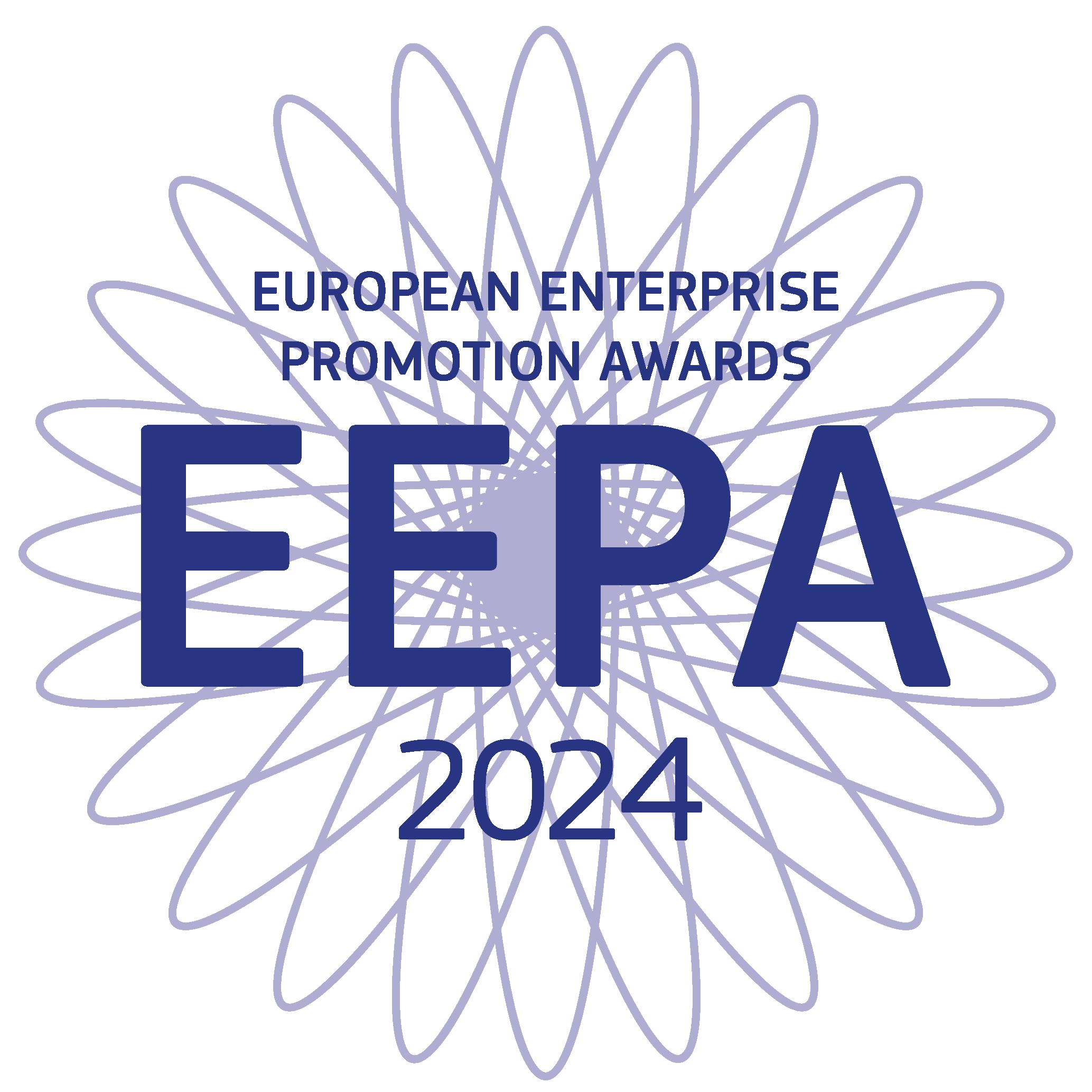 EUROOPPALAINEN YRITTÄJYYDEN EDISTÄMISPALKINTO2024KÄSIKIRJASISÄLLYSEUROOPPALAINEN YRITTÄJYYDEN EDISTÄMISPALKINTO	11.1. Palkinto huipputason yrittäjyyden edistämiselle	31.2. Tavoitteet	31.3. Yrittäjyyden merkitys	31.4. Edut kilpailuun osallistujille ja sen voittajille	32. MENETELMÄT	42.1. Kohderyhmä	42.2. Kategoriat	42.3. Kaksivaiheinen valintaprosessi	52.3.1. Kansallinen taso	52.3.2. Euroopan taso	62.4. Kelpoisuusperusteet	72.5. Myöntämisperusteet	93. KANSALLINEN ARVIOINTI JA VALINTA	93.1. Kelpoisuusperusteet	93.2. Valintaperusteet	103.3. Ehdokkaiden valinta	101. MÄÄRITELMÄ JA PERUSTEET1.1. Palkinto huipputason yrittäjyyden edistämiselleEuroopan komission jakamilla Eurooppalaisilla yrittäjyyden edistämispalkinnoilla tunnustetaan ja palkitaan huippualoitteita, joilla yrittämistä tuetaan. Palkinnot perustettiin vuonna 2005, eikä kyseessä ole pelkkä kilpailu, vaan niillä pyritään myös lisäämään tietoisuutta yrittämisestä – niin politiikassa kuin käytännössäkin – sekä palkitsemaan menestystä. Joka vuosi nimetään koko Euroopan tason voittajat, jotka voivat olla innoituksena myös muille. Kilpailun maantieteellinen laajuus kattaa 27 Euroopan unionin jäsenvaltiota sekä sisämarkkinaohjelman pk-yrityksiä koskevaan pilariin assosioituneet maat. Support to SMEs - European Commission (europa.eu)1.2. TavoitteetTunnistaa onnistuneita toimia ja aloitteita, joilla tuetaan yrityksiä ja yrittäjyyttä, ja annetaan niille tunnustusta.Tuoda esille yrittäjyyttä tukevia parhaita toimintalinjoja ja -tapoja, ja jakaa niistä esimerkkejä.Lisätä yrittäjien yhteiskunnallista merkitystä koskevaa tietoisuutta. Rohkaista ja kannustaa potentiaalisia yrittäjiä.1.3. Yrittäjyyden merkitysYrittäjyysmyönteinen politiikka on luonnostaan kytköksissä pienten ja keskisuurten yritysten (pk-yritysten) tarpeisiin, sillä yli 99-prosenttisella osuudellaan eurooppalaisista yrityksistä, ne ovat elintärkeä osa Euroopan taloutta. Pk-yritykset antavat panoksensa innovaatiotoimintaan, luovat kilpailua, tarjoavat joustavuutta työmarkkinoille ja ennen kaikkea luovat uusia työpaikkoja. Komission sisämarkkinoiden, teollisuuden, yrittäjyyden ja pk-yritystoiminnan pääosasto haluaakin palkita aloitteita, joilla helpotetaan yritystoimintaa, erityisesti yrittäjyyden merkitys tunnustamalla. Koska osallistujat ovat kaikkialta Euroopasta, eri maantieteellisiltä ja kulttuurialueilta, on mitä todennäköisintä, että parhaat toimintatavat kuvastavat niitä eri tapoja, joilla alueet, keskukset, kaupungit ja yhteisöt ovat luovasti toteuttaneet yrittäjyysmyönteisiä ympäristöjä ja toimintatapoja. 1.4. Edut kilpailuun osallistujille ja sen voittajilleKaikki kilpailijat, jotka ovat saaneet oman maansa nimityksen Eurooppalaisen yrittäjyyden edistämispalkinnon ehdokkaaksi, kutsutaan osallistumaan palkintojenjakotilaisuuteen. Tiedot kaikkien ehdokkaiden hankkeista/aloitteista julkaistaan eurooppalaisen yrittäjyyden edistämispalkinnon www-sivustolla, jotta nämä parhaat toimintatavat olisivat mahdollisimman laajan yleisön saatavilla. Ehdokkaat esitellään ja nostetaan julkisuuden valokeilaan mediasuhteiden ja sosiaalisen median kampanjan avulla. Voittajia on kahdenlaisia: eri kategorioiden voittajat palkitaan yrittäjyyttä tukevien toimintatapojen luovasta toteuttamisesta, ja lisäksi valitaan yksi pääpalkinnon voittaja. Itse palkinnon lisäksi voittajat saavat tunnustusta luovuudestaan ja onnistuneesta toteutuksesta. Näin he voivat innostaa muita tarjoamalla esikuvia koko Euroopan unionin alueelle. Sekä jäsenvaltioiden että koko Euroopan tasolla toteutetaan tiedotustoimia, jotta voittajat saavat ansaitsemansa julkisuuden niin omilla alueillaan kuin koko Euroopan keskeisissä viestimissäkin. 2. MENETELMÄT2.1. KohderyhmäKilpailu on avoin EU:n viranomaisille sekä sisämarkkinaohjelman pk-yrityksiä koskevaan pilariin assosioituneille maille. Tukikelpoisiin yksiköihin kuuluvat kansalliset organisaatiot, kaupungit, kaupungit, alueet ja yhteisöt sekä julkisen ja yksityisen sektorin kumppanuudet viranomaisten ja yrittäjien välillä, koulutusohjelmat ja yritysjärjestöt. Vastuullisen ja osallistavan yrittäjyyden luokkaan voivat hakea yksityiset yhteisöt, jotka kuuluvat pk-yrityksen määritelmän (europa.eu) mukaisen pk-yrityksen määritelmän piiriin, edellyttäen, että kilpailuun pyrkivä hanke ei ole pk-yrityksen ydinliiketoimintaa. Tärkeimmät tekijät, jotka määrittävät, onko yritys pk-yritys, ovat henkilöstön määräjoko liikevaihto tai taseen loppusumma.2.2. KategoriatPalkintoja jaetaan kuudessa kategoriassa, ja jokaisessa niistä halutaan antaa tunnustusta paikallisille, alueellisille tai kansallisille aloitteille, jotka ovat onnistuneesti vieneet yrittäjyyttä eteenpäin: Yrittäjyyden edistäminen: palkinnolla annetaan tunnustusta kansallisille, alueellisille tai paikallisille toimille ja aloitteille, joilla edistetään yrittäjähenkistä ajattelutapaa erityisesti nuorten ja naisten keskuudessa.Esimerkkejä: sellaiset tapahtumat ja kampanjat, joilla kohennetaan yrittäjyyden ja yrittäjien imagoa sekä tuetaan luovuutta, innovaatiota ja yrittäjyyteen kuuluvan riskin hyväksymistä.Investointi yritystaitoihin: palkinnolla annetaan tunnustusta kansallisille, alueellisille tai paikallisille aloitteille, parantaa yrittäjyyttä, ammatillista, teknistä, johtamis- ja työntekijätaitoja.Esimerkkejä: erityistaitojen, kuten käsiteollisuusalalla tarvittavien teknisten taitojen, kielitaidon ja digitaalisten taitojen edistäminen, yrittäjille suunnatut liikkuvuus- ja mentorointiohjelmat, yrittäjyyskasvatus kouluissa ja yliopistoissa. Digitaalisen siirtymän tukeminen: yritysten digitaalisen siirtymän tukeminen, jotta ne voivat kehittää, markkinoida ja käyttää kaikenlaisia digitaaliteknologioita, -tuotteita ja -palveluja.Liiketoimintaympäristön parantaminen ja yritysten kansainvälistymisen tukeminen: antaa tunnustusta kansallisella, alueellisella tai paikallisella tasolla toteutettaville innovatiivisille politiikoille ja aloitteille, jotka tekevät Euroopasta houkuttelevimman paikan yrityksen perustamiselle, sen harjoittamiselle, kasvulle ja laajentamiselle sisämarkkinoilla, yksinkertaistaa yritysten lainsäädännöllisiä ja hallinnollisia menettelyjä ja soveltaa "pienet ensin" -periaatetta pienten ja keskisuurten yritysten hyväksi.Esimerkkejä: Toimenpiteet, joilla vähennetään byrokratiaa, saadaan uudet yritykset käyntiin, tuetaan yrityksen omistuksen siirtoa ja helpotetaan pk-yritysten pääsyä julkisten hankintojen markkinoille. Hankkeet, joilla tuetaan kansainvälistä yritysyhteistyötä, tiedotus- tai vastaavuusvälineitä, tukipalveluja tai järjestelmiä, jotka auttavat pk-yrityksiä lähtemään ulkomaille.Kestävän siirtymän tukeminen: palkinnolla annetaan tunnustusta kansallisille, alueellisille tai paikallisille toimintaohjelmille ja aloitteille, jotka tukevat kestävää siirtymää ja ympäristönäkökohtia, kuten kiertotaloutta, ilmastoneutraaliutta, puhdasta energiaa, resurssitehokkuutta tai biologista monimuotoisuutta esimerkiksi kehittämällä kestävää osaamista ja luomalla yhteyksiä sekä tarjoamalla rahoitusta. Esimerkkejä: yritysten tukeminen kestävien liiketoimintamallien käyttöönotossa. Vastuullinen ja osallistuva yrittäjyys: palkinnolla annetaan tunnustusta kansallisille, alueellisille tai paikallisille viranomaisten tai viranomaisten ja yrittäjien yhteisyritysten aloitteille, joilla edistetään pk-yritysten yhteiskuntavastuuta. Tässä sarjassa annetaan tunnustusta myös toimille, jotka edistävät heikossa asemassa olevien ryhmien, kuten työttömien – erityisesti pitkäaikaistyöttömien – sekä maahanmuuttajien, vammaisten tai etnisten vähemmistöjen yrittäjyyttä.Esimerkkejä: sosiaaliset tai voittoa tavoittelemattomat yritykset, jotka palvelevat yhteiskunnan tarpeita yritystoiminnan kautta. Eurooppalainen palkintolautakunta myöntää lisäksi pääpalkinnon minkä tahansa kategorian kilpailijalle, jonka hanketta se pitää kaikkein luovimpana ja inspiroivimpana yrittäjyyttä edistävänä aloitteena. 2.3. Kaksivaiheinen valintaprosessi Eurooppalaisen yrittäjyyden edistämispalkinnon voittajat valitaan kahdessa vaiheessa: ensimmäinen vaihe on kansallinen, ja ainoastaan kansallisen vaiheen läpäisseet kilpailijat pääsevät kisaamaan Yrittävä Eurooppa -palkinnoista. 2.3.1. Kansallinen tasoJokainen kilpailuun osallistuva maa nimittää oman EEPA-koordinaattorinsa ”koordinaattori” – josta aiemmin käytettiin nimitystä SPOC tai yhteyspiste. Kansalliset koordinaattorit tiedottavat Eurooppalaisesta yrittäjyyden edistämispalkinnosta omassa maassaan ja kehottavat kaikkia sopivia hankkeita osallistumaan kansalliseen valintamenettelyyn. Noudatettavista määräajoista päättää kunkin maan oma koordinaattori. Koordinaattori voi joko järjestää kansallisen kilpailun ja palkintojenjakotilaisuuden tai olla järjestämättä niitä. Euroopan komissio tarjoaa vakiomuotoisen ilmoittautumislomakkeen, jota koordinaattorit voivat halutessaan käyttää kansallisella tasolla. Koordinaattorit toimivat neuvontapisteinä kilpailusta kiinnostuneille, jotka tarvitsevat neuvoja tai ohjausta hakuprosessin aikana. Ehdokkaiden valinnan suuntaviivat annetaan tässä asiakirjassa. Vastaanotettuaan ehdotukset koordinaattorit valitsevat niistä enintään kaksi aloitetta kahdesta eri kategoriasta maansa ehdokkaiksi Eurooppalaista yrittäjyyden edistämispalkintoa varten. Koordinaattorit voivat itse vapaasti päättää käytettävästä valintamenettelystä. Niiden on kuitenkin aina voitava perustella tekemänsä valinnat avoimen raportoinnin avulla – esim. valintakokousten pöytäkirjoilla – ja mikäli Euroopan komissio sitä pyytää. Kullakin maalla voi olla enintään kaksi kansallista ehdokasta Eurooppalaisen yrittäjyyden edistämispalkinnon kahdessa eri kategoriassa. Euroopan tasolla osallistuvat ehdotukset voidaan jättää millä tahansa virallisella EU-kielellä laadittuina. Määräaika, johon mennessä koordinaattoreiden on sähköisesti esitettävä kansalliset ehdokkaansa Eurooppalaisen yrittäjyyden edistämispalkinnon toiseen ja samalla viimeiseen vaiheeseen, on 1. elokuuta 2024Toisessa vaiheessa ehdotukset lähetetään ainoastaan sähköisesti sekä pdf- että Word-asiakirjoina.Lomakkeet tulee lähettää osoitteeseen:  ann.garrott@loweurope.eu2.3.2. Euroopan tasoKun koordinaattorit ovat esittäneet yhden tai enintään kaksi kansallista ehdokastaan, on kilpailulomakkeet – joissa on enintään 10 sivua – toimitettava Euroopan komissiolle.Euroopan komissio valitsee palkintolautakunnan jäsenet. Palkintolautakuntaan kuuluu yksi korkeakoulumaailman edustaja, yksi liiketoimintaorganisaation edustaja, kyseisen vuoden kevään Eurooppa-neuvoston puheenjohtajamaan edustaja, joka voi olla yrittäjä, liiketoimintaorganisaatio tai hallituksen korkean tason edustaja sekä syksyn Eurooppa-neuvoston puheenjohtajamaan hallituksen korkean tason edustaja. Palkintolautakunnassa on myös kaksi pysyvää jäsentä, joista toinen edustaa sisämarkkinoiden, teollisuuden, yrittäjyyden ja pk-yritystoiminnan pääosasto ja toinen alueiden komiteaa. Komissio aikoo myös kutsua pääpalkinnon voittajan seuraavan vuoden palkintolautakuntaan. Kilpailijoista kootaan tietokanta, ja palkintolautakunnan jäsenet saavat tiedot kaikista kilpailijoista sekä paperikopiona että sähköisesti. Lisätietoja on saatavilla pyynnöstä. Palkintolautakunta kokoontuu Brysseliin tarkastelemaan kilpailuehdotuksia. Palkintolautakunta valitsee puheenjohtajan, jonka ääni ratkaisee, jos äänet menevät ratkaisevassa äänestyksessä tasan, ja toimialapalvelun kautta sihteerin, joka on läsnä palkintolautakunnan kokouksessa. Palkintolautakunta valitsee jatkoon selviytyjät. Kokouksessa jatkoon selvinneistä valitaan kunkin kategorian voittaja ja lisäksi pääpalkinnon voittaja. Palkintolautakunta tekee päätöksensä jäljempänä kuvattavien kelpoisuus- ja myöntämisperusteiden pohjalta. Palkintolautakunta voi sopivaksi katsoessaan päättää palkinnon siirtämisestä toiseen kategoriaan, ja se voi myös päättää olla myöntämättä palkintoa, jos se katsoo, että kilpailuehdotusten taso on riittämätön. Palkintolautakunta toimittaa pohdintansa tulokset Euroopan komissiolle, joka ilmoittaa kilpailun eri sarjojen sekä pääpalkinnon voittajat. Palkintolautakunnan päätös on lopullinen. Kaikki ehdokkaat kutsutaan palkintojenjakotilaisuuteen, jossa eri sarjojen ja pääpalkinnon voittajat julkistetaan.  2.4. KelpoisuusperusteetKilpailuun voivat osallistua kaikki paikalliset, alueelliset ja kansalliset viranomaiset EU: n jäsenvaltiot tai sisämarkkinaohjelman pk-yrityksiä koskevaan pilariin assosioituneet maat. Tähän sisältyvät kaupungit, kaupungit, alueet ja yhteisöt sekä julkisen ja yksityisen sektorin kumppanuudet viranomaisten ja yrittäjien välillä, koulutusohjelmat, yritykset ja yritysjärjestöt. Hankkeet, jotka ovat peräisin yksinomaan yksityisistä yrityksistä tai yksityishenkilöistä, eivät ole tukikelpoisia lukuun ottamatta kategoriaa ”Vastuullinen ja osallistava yrittäjyys”, johon voivat hakea yksityiset yhteisöt, jotka kuuluvat pk-yrityksen määritelmän (europa.eu) mukaisen pk-yrityksen määritelmän piiriin, edellyttäen, että hanke, johon pk-yritys hakee, ei ole yrityksen ydinliiketoimintaa.Useamman kuin yhden maan yhteiset ehdokkaat ovat mahdollisia, kun on kyse valtioiden rajat ylittävistä aloitteista ja kaikki kyseiset maat tukevat ehdokkaita. Eurooppalaisella yrittäjyyden edistämispalkinnolla palkitaan toimintaohjelmia, joilla yrittämistä tuetaan paikallisella, alueellisella ja kansallisella tasolla. Tämän vuoksi kilpailu on avoin kaikille viranomaisille, jotka ovat vastuussa toimintaohjelmien suunnittelusta. Viranomaiset määritellään kunkin maan kansallisten olojen mukaisesti, ja niihin voi lukeutua poliittisia päätöksentekoelimiä, rahoituselimiä ja täytäntöönpanosta vastaavia organisaatioita. Palkinnot ovat avoimia myös julkisen ja yksityisen sektorin välisille kumppanuushankkeille, joilla tarkoitetaan ”julkisviranomaisten ja yritysmaailman yhteistyömuotoja, joiden tarkoituksena on jonkin infrastruktuurin rahoittaminen, rakentaminen, uudistaminen, hallinnointi tai huolto taikka jonkin palvelun toimittaminen.” Julkisen ja yksityisen sektorin välisiin kumppanuushankkeisiin sisältyvät seuraavat: Rahoitusjärjestelyt, joissa yksityisen kumppanin vastuulla on viranomaisen muotoileman toimintaohjelman täytäntöönpano. Yksityisen kumppanin ja viranomaisen välinen sopimus, jonka osalta yksityinen kumppani osallistuu politiikan suunnitteluprosessiin (asiantuntemuksensa, osaamisensa tai resurssiensa vuoksi).Luonteeltaan selkeä myös muu kuin rahoitustuki, jonka viranomainen myöntää yksityisen sektorin kumppanin erityishankkeen puitteissa. Palkintoja varten edellytetään, että kyseessä on selkeä tuki. Yksityiset yhteisöt – pk-yritykset, jotka kuuluvat pk-yrityksen määritelmän piiriin (europa.eu) ovat oikeutettuja osallistumaan luokkaan Vain vastuullinen ja osallistava yrittäjyys.Aiemmin EEPA-kilpailuun osallistuneetOrganisaatiot, jotka ovat aiemmin osallistuneet EEPAan, voivat hakea uutta hanketta/aloitetta tai aiemmin osallistunutta hanketta, jos hanke ei ollut kategoriavoittaja ja hankkeeseen on tehty merkittäviä muutoksia/parannuksia.Osallistujien on viitattava nykyisiin tai viimeaikaisiin aloitteisiin päätöksenteossa, yritystoiminnassa tai koulutuksessa ja niiden vaikutuksesta kyseiseen alueeseen tai paikkaan, ja niiden on osoitettava kasvavan kehityksen 15 kuukauden aikana.Euroopan tason kilpailua koskevassa Ilmoittautumislomakkeessa on oltava kyseisen maan kansallisen yhteyspisteen allekirjoitus. Euroopan tason kilpailuun voidaan jättää ehdotuksia millä tahansa EU:n virallisella kielellä. Ehdotusten viimeinen jättöaika on ennen virka-ajan päättymistä, 1. elokuuta 2024Kilpailuehdotuksiin on sisällytettävä seuraavat: Kilpailukategoria, johon ehdotuksella haetaan. Osallistumislomake Word- ja pdf-muodossa.Suostumus henkilötietojen keräämiseen ja käsittelyyn.Yhteystiedot.Lähettävän organisaation edustajan allekirjoitus.Paperimateriaaleja ei enää hyväksytä Euroopan tasolla.Kansallisen tason kilpailuehdotusten määräajoista päättää kukin kansallinen koordinaattori. Euroopan tason kilpailuehdotusten viimeinen jättöaika on ennen virka-ajan päättymistä, 1. elokuuta 20242.5. MyöntämisperusteetKun hanke/aloite on todettu kilpailukelpoiseksi, sitä arvioidaan yrittäjyyteen liittyvien ansioiden pohjalta. Kullekin hankkeelle/aloitteelle myönnetään pisteitä seuraavien perusteiden mukaisesti:Omaperäisyys ja toteutettavuus: Miksi hanke/aloite on onnistunut? Mitkä ovat sen innovatiiviset puolet? Vaikutus paikallistalouteen: Esitetään lukuja menestysväitteiden tueksi.Paikallisten sidosryhmien suhteiden parantaminen: Onko yksi tai useampi asianosainen hyötynyt tämän aloitteen täytäntöönpanosta? Miksi nämä tahot osallistuivat ja millä tasolla? Siirtokelpoisuus: Voitaisiinko samaa toimintatapaa käyttää uudestaan samalla alueella tai muualla Euroopassa? 3. KANSALLINEN ARVIOINTI JA VALINTA3.1. KelpoisuusperusteetJos vastaus kaikkiin kysymyksiin on ”kyllä”, kilpailuehdotus hyväksytään käsittelyyn.Jos kilpailuehdotus ei täytä edellä lueteltuja kelpoisuusperusteita, kansallinen valintalautakunta voi pyytää hakijaa tekemään tarvittavat muutokset – tämä on kuitenkin täysin valintalautakunnan harkinnan, käytettävissä olevan ajan ja hyvän tahdon varassa. Kun kilpailuehdotuksen on katsottu täyttävän kelpoisuusperusteet, se otetaan käsittelyyn kansallisen tason kilpailuun. 3.2. ValintaperusteetJokainen kilpailuehdotus arvioidaan vertaamalla sitä muihin samassa kategoriassa kilpaileviin ehdotuksiin. Seuraavaa taulukkoa voidaan käyttää arvioinnissa: Kunkin sarjan voittaa se kilpailija, joka saa suurimman yhteispistemäärän. Valintalautakunta voi päättää kilpailuehdotuksen siirtämisestä toiseen kilpailukategoriaan sen kategorian sijaan, johon sillä oli alun perin haettu. 3.3. Ehdokkaiden valinta Enintään kaksi kansallisen tason kilpailijaa kahdesta eri kategoriasta valitaan edustamaan maataan Euroopan tasolla.Kelpoisuutta mittaavat kysymyksetKylläEiSaatiinko ehdotus määräaikaan mennessä? Onko lomakkeessa oikeudellisen edustajan allekirjoitus? Onko lomake täytetty kokonaisuudessaan ja onko se allekirjoitettu? Onko osallistuja sijoittautunut johonkin 27 jäsenvaltiosta tai yhtenäismarkkinaohjelman pk-yrityksiä koskevaan pilariin assosioituneista maista? Support to SMEs - European Commission (europa.eu)Onko kilpailuehdotuksen tekijä esittänyt ainoastaan yhtä hanketta/aloitetta ja ainoastaan yhteen kilpailun kategoriaan? Onko julkisen/yksityisen kumppanuuden luonne selitetty?Toteutettiinko olemassa oleva tai äskettäinen hanke/aloite 15 kuukauden kuluessa?Valintakysymykset Enimmäis-arvosanatOmaperäisyys ja toteutettavuus Onko hanke/aloite omaperäinen ja innovatiivinen? Miksi sitä pidetään onnistuneena? 20 pistettäVaikutus paikallistalouteen Mikä oli hankkeen/aloitteen vaikutus paikallistalouteen? Luotiinko sillä työpaikkoja? Onko hanke/aloite kestävällä pohjalla tulevaisuutta silmällä pitäen? Mitä myönteisiä pitkän aikavälin vaikutuksia hankkeella/aloitteella on? 30 pistettäPaikallisten sidosryhmien suhteiden parantaminen Osallistuiko paikallinen väestö aloitteeseen? Hyötyivätkö muita heikommassa asemassa olevat yhteisöt hankkeesta/aloitteesta? Kunnioitettiinko hankkeessa/aloitteessa paikallisia kulttuuri-, ympäristö- ja sosiaalipiirteitä?25 pistettäSiirtokelpoisuus Voitaisiinko samaa toimintatapaa käyttää uudestaan samalla alueella? Voitaisiinko samaa toimintatapaa käyttää uudestaan muualla Euroopassa? Tarjoaako hanke/aloite innoitusta ja inspiraatiota muille? Onko saatujen kokemusten jakamista varten kehitteillä kumppanuuksia tai muita suhteita?25 pistettä